Załącznik nr 1do Regulaminu konkursu ,,Ambasador Mediacji”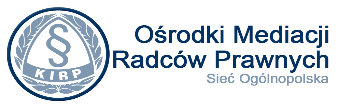 ZGŁOSZENIEuczestnika konkursu ,,Ambasador Mediacji”za rok ………Ośrodek Mediacji przy Okręgowej Izbie Radców Prawnych w ………………………. nominuje wskazanego niżej uczestnika do udziału w Konkursie ,,Ambasador Mediacji” za rok…………imię i nazwisko	/ nazwa - w przypadku podmiotu innego niż osoba fizyczna ………………………………………………………adres korespondencyjny……………………………………………..adres e-mail……………………………………..numer telefonu………………………………………UZASADNIENIE ( do 3 tys. znaków )……………………………………………………………………………………………………………………………………………………………………………………………………………………………………………………………………………………………………………………………………………………………………………………………………………………………………………………………………………………………………………………………………………………………………………………………………………………………………………………………………………………………………………………………………………………………………………………………………………………………………………………………………………………………………………………………………………………………………………………………………………………………………………………………………………………………………………………………………………………………………………………………………………………………………………………………………………………………………………………………………………………………………………………………………………………………………………………………………………………………………………………………………………………………………………………………………………………………………………………………………………………………………… Zgłaszający:Imię i nazwisko		………………………Stanowisko		………………………Podpis			………………………Załącznik:- oświadczenie uczestnika